Course unitDescriptor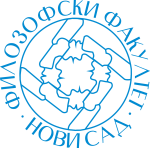 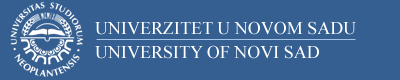 Course unitDescriptorFaculty of PhilosophyFaculty of PhilosophyGENERAL INFORMATIONGENERAL INFORMATIONGENERAL INFORMATIONGENERAL INFORMATIONStudy program in which the course unit is offeredStudy program in which the course unit is offeredСрпска филологија: Српски језик и књижевностСрпска филологија: Српски језик и књижевностCourse unit titleCourse unit titleСтандардизација српског језикаСтандардизација српског језикаCourse unit codeCourse unit code15СФСФ03615СФСФ036Type of course unit Type of course unit ОбавезанОбавезанLevel of course unitLevel of course unitОсновне студијеОсновне студијеField of Study (please see ISCED)Field of Study (please see ISCED)0232 Књижевност и лингвистика (српска)0232 Књижевност и лингвистика (српска)Semester when the course unit is offeredSemester when the course unit is offeredлетњилетњиYear of study (if applicable)Year of study (if applicable)3.3.Number of ECTS allocatedNumber of ECTS allocated44Name of lecturer/lecturersName of lecturer/lecturersИсидора Бјелаковић Исидора Бјелаковић Name of contact personName of contact personИсидора БјелаковићИсидора БјелаковићMode of course unit deliveryMode of course unit deliveryNastava u učionici („face-to-face”)Nastava u učionici („face-to-face”)Course unit pre-requisites (e.g. level of language required, etc)Course unit pre-requisites (e.g. level of language required, etc)//PURPOSE AND OVERVIEW (max 5-10 sentences)PURPOSE AND OVERVIEW (max 5-10 sentences)PURPOSE AND OVERVIEW (max 5-10 sentences)PURPOSE AND OVERVIEW (max 5-10 sentences)Кратак преглед предстандардних књижевнојезичких идиома у првој половини 19. века и упознавање са историјатом стандардизовања српског језика. Упознавање са књижевнојезичком ситуацијом у 20. веку.Кратак преглед предстандардних књижевнојезичких идиома у првој половини 19. века и упознавање са историјатом стандардизовања српског језика. Упознавање са књижевнојезичком ситуацијом у 20. веку.Кратак преглед предстандардних књижевнојезичких идиома у првој половини 19. века и упознавање са историјатом стандардизовања српског језика. Упознавање са књижевнојезичком ситуацијом у 20. веку.Кратак преглед предстандардних књижевнојезичких идиома у првој половини 19. века и упознавање са историјатом стандардизовања српског језика. Упознавање са књижевнојезичком ситуацијом у 20. веку.LEARNING OUTCOMES (knowledge and skills)LEARNING OUTCOMES (knowledge and skills)LEARNING OUTCOMES (knowledge and skills)LEARNING OUTCOMES (knowledge and skills)Овладавање знањима о периоду стандардизације српског књижевног језика у 19. веку. Разумевање књижевнојезичке ситуације у 20. веку.Овладавање знањима о периоду стандардизације српског књижевног језика у 19. веку. Разумевање књижевнојезичке ситуације у 20. веку.Овладавање знањима о периоду стандардизације српског књижевног језика у 19. веку. Разумевање књижевнојезичке ситуације у 20. веку.Овладавање знањима о периоду стандардизације српског књижевног језика у 19. веку. Разумевање књижевнојезичке ситуације у 20. веку.SYLLABUS (outline and summary of topics)SYLLABUS (outline and summary of topics)SYLLABUS (outline and summary of topics)SYLLABUS (outline and summary of topics)1. Појам стандардног језика; језичка норма и планирање језика; 2. Преглед предстандардних идиома књижевног језика код Срба у првој половини 19. века и њихове основне одлике; 3. Први реформатори ћирилице предвуковског типа. Реформа писма Саве Мркаља; Дело Луке Милованова; 4. Појава Вука Караџића (2 фазе у његовом раду у погледу реформе језика, писма и правописа); Вуков Рјечник из 1818. г. и његов програм књижевнојезичке реформе у поређењу са Доситејевим; полемика Вука и М. Видаковића; сукоб Вука и Ј. Хаџића; 5. Језик истакнутих стваралаца у 19. веку (Јован Стерија Поповић, Б. Радичевић, П.П. Његош и др.); 6. Процес зближавања књижевних језика Срба и Хрвата; победа Вукових схватања (Бечки књижевни договор); 7. Дело Ђуре Даничића; 8. Епоха кристализације станадардног српскохрватског језика; 9. Српскохрватски језик у 20. веку; Новосадски договор; 10. Српски и хрватски језички стандард.1. Појам стандардног језика; језичка норма и планирање језика; 2. Преглед предстандардних идиома књижевног језика код Срба у првој половини 19. века и њихове основне одлике; 3. Први реформатори ћирилице предвуковског типа. Реформа писма Саве Мркаља; Дело Луке Милованова; 4. Појава Вука Караџића (2 фазе у његовом раду у погледу реформе језика, писма и правописа); Вуков Рјечник из 1818. г. и његов програм књижевнојезичке реформе у поређењу са Доситејевим; полемика Вука и М. Видаковића; сукоб Вука и Ј. Хаџића; 5. Језик истакнутих стваралаца у 19. веку (Јован Стерија Поповић, Б. Радичевић, П.П. Његош и др.); 6. Процес зближавања књижевних језика Срба и Хрвата; победа Вукових схватања (Бечки књижевни договор); 7. Дело Ђуре Даничића; 8. Епоха кристализације станадардног српскохрватског језика; 9. Српскохрватски језик у 20. веку; Новосадски договор; 10. Српски и хрватски језички стандард.1. Појам стандардног језика; језичка норма и планирање језика; 2. Преглед предстандардних идиома књижевног језика код Срба у првој половини 19. века и њихове основне одлике; 3. Први реформатори ћирилице предвуковског типа. Реформа писма Саве Мркаља; Дело Луке Милованова; 4. Појава Вука Караџића (2 фазе у његовом раду у погледу реформе језика, писма и правописа); Вуков Рјечник из 1818. г. и његов програм књижевнојезичке реформе у поређењу са Доситејевим; полемика Вука и М. Видаковића; сукоб Вука и Ј. Хаџића; 5. Језик истакнутих стваралаца у 19. веку (Јован Стерија Поповић, Б. Радичевић, П.П. Његош и др.); 6. Процес зближавања књижевних језика Срба и Хрвата; победа Вукових схватања (Бечки књижевни договор); 7. Дело Ђуре Даничића; 8. Епоха кристализације станадардног српскохрватског језика; 9. Српскохрватски језик у 20. веку; Новосадски договор; 10. Српски и хрватски језички стандард.1. Појам стандардног језика; језичка норма и планирање језика; 2. Преглед предстандардних идиома књижевног језика код Срба у првој половини 19. века и њихове основне одлике; 3. Први реформатори ћирилице предвуковског типа. Реформа писма Саве Мркаља; Дело Луке Милованова; 4. Појава Вука Караџића (2 фазе у његовом раду у погледу реформе језика, писма и правописа); Вуков Рјечник из 1818. г. и његов програм књижевнојезичке реформе у поређењу са Доситејевим; полемика Вука и М. Видаковића; сукоб Вука и Ј. Хаџића; 5. Језик истакнутих стваралаца у 19. веку (Јован Стерија Поповић, Б. Радичевић, П.П. Његош и др.); 6. Процес зближавања књижевних језика Срба и Хрвата; победа Вукових схватања (Бечки књижевни договор); 7. Дело Ђуре Даничића; 8. Епоха кристализације станадардног српскохрватског језика; 9. Српскохрватски језик у 20. веку; Новосадски договор; 10. Српски и хрватски језички стандард.LEARNING AND TEACHING (planned learning activities and teaching methods) LEARNING AND TEACHING (planned learning activities and teaching methods) LEARNING AND TEACHING (planned learning activities and teaching methods) LEARNING AND TEACHING (planned learning activities and teaching methods) Упознавање са тестовима српских аутора с почетка 19. века који су одиграли важну улогу у процесу  постављања основних идеја за будући језички стандард (Л. Милованова, С. Мркаља, В. Стеф. Караџића и др.). Транскрипција текстова из предстанадрдног периода. Упознавање са тестовима српских аутора с почетка 19. века који су одиграли важну улогу у процесу  постављања основних идеја за будући језички стандард (Л. Милованова, С. Мркаља, В. Стеф. Караџића и др.). Транскрипција текстова из предстанадрдног периода. Упознавање са тестовима српских аутора с почетка 19. века који су одиграли важну улогу у процесу  постављања основних идеја за будући језички стандард (Л. Милованова, С. Мркаља, В. Стеф. Караџића и др.). Транскрипција текстова из предстанадрдног периода. Упознавање са тестовима српских аутора с почетка 19. века који су одиграли важну улогу у процесу  постављања основних идеја за будући језички стандард (Л. Милованова, С. Мркаља, В. Стеф. Караџића и др.). Транскрипција текстова из предстанадрдног периода. REQUIRED READINGREQUIRED READINGREQUIRED READINGREQUIRED READINGBrozović, Dalibor. Standardni jezik. Zagreb: Matica hrvatska. 1970. Ивић, Павле. Преглед историје српског језика. Сремски Карловци – Нови Сад: Издавачка књижарница Зорана Стојановића, 1998, 166−305. Ивић, Павле. О Вуку Караџићу. Сремски Карловци – Нови Сад: Издавачка књижарница Зорана Стојановића, 1991. Радовановић, Милорад и др. Српски језик на крају века. Београд: Институт за српски језик САНУ – Службени гласник, 1996, 1−16; 17−35.Brozović, Dalibor. Standardni jezik. Zagreb: Matica hrvatska. 1970. Ивић, Павле. Преглед историје српског језика. Сремски Карловци – Нови Сад: Издавачка књижарница Зорана Стојановића, 1998, 166−305. Ивић, Павле. О Вуку Караџићу. Сремски Карловци – Нови Сад: Издавачка књижарница Зорана Стојановића, 1991. Радовановић, Милорад и др. Српски језик на крају века. Београд: Институт за српски језик САНУ – Службени гласник, 1996, 1−16; 17−35.Brozović, Dalibor. Standardni jezik. Zagreb: Matica hrvatska. 1970. Ивић, Павле. Преглед историје српског језика. Сремски Карловци – Нови Сад: Издавачка књижарница Зорана Стојановића, 1998, 166−305. Ивић, Павле. О Вуку Караџићу. Сремски Карловци – Нови Сад: Издавачка књижарница Зорана Стојановића, 1991. Радовановић, Милорад и др. Српски језик на крају века. Београд: Институт за српски језик САНУ – Службени гласник, 1996, 1−16; 17−35.Brozović, Dalibor. Standardni jezik. Zagreb: Matica hrvatska. 1970. Ивић, Павле. Преглед историје српског језика. Сремски Карловци – Нови Сад: Издавачка књижарница Зорана Стојановића, 1998, 166−305. Ивић, Павле. О Вуку Караџићу. Сремски Карловци – Нови Сад: Издавачка књижарница Зорана Стојановића, 1991. Радовановић, Милорад и др. Српски језик на крају века. Београд: Институт за српски језик САНУ – Службени гласник, 1996, 1−16; 17−35.ASSESSMENT METHODS AND CRITERIAASSESSMENT METHODS AND CRITERIAASSESSMENT METHODS AND CRITERIAASSESSMENT METHODS AND CRITERIAТест, усмени испитТест, усмени испитТест, усмени испитТест, усмени испитLANGUAGE OF INSTRUCTIONLANGUAGE OF INSTRUCTIONLANGUAGE OF INSTRUCTIONLANGUAGE OF INSTRUCTIONСрпскиСрпскиСрпскиСрпски